Младший школьный возраст от 7 до 11 летмладшего БЕРЕГИТЕ СВОИХ ДЕТЕЙБерегите своих детей,Их за шалости не ругайте.Зло своих неудачных днейНикогда на них не срывайте.Не сердитесь на них всерьез,Даже если они провинилисьНичего нет дороже слез,Что с ресничек родных скатились.Если валит усталость с ног,Совладать с нею нету мочи,Ну а к Вам подойдет сынокИли руки протянет дочка.Обнимите покрепче их,Детской ласкою дорожите -Это счастья короткий миг,Быть счастливыми поспешите!Ведь растают как снег весной,Промелькнут дни златые эти,И покинут очаг роднойПовзрослевшие Ваши дети.Перелистывая альбомС фотографиями детства,С грустью вспомните о былом,О тех днях, когда были вместе.Как же будете Вы хотетьВ это время опять вернутьсяЧтоб им маленьким песню спеть,Щечки нежной губами коснуться.И пока в доме детский смех,От игрушек некуда деться,Вы на свете счастливей всех,Берегите ж, пожалуйста, детство!*Следить за чистотой и опрятностью ребенка, за аккуратным содержанием тетрадей и учебников.*Не наказывайте детей за учебу. Оказывать им регулярную помощь, чтобы дети ходили в школу со спокойным, ровным настроением.*Внушайте ребенку мысль о том, что их учеба в школе – это долг перед нашей Родиной, в которой открыты все возможности для их будущего.*Запомните – хулиганами, «трудными» детьми не рождаются, ими становятся, идя от проступка к проступку, от проступка к преступлению.*Интересуйтесь, с кем дружит и проводит свое свободное время ваш ребенок, кто его товарищи, как они себя ведут на улице и в общественных местах.*Не ссорьтесь, не будьте грубыми в присутствии детей, требуйте   от них вежливого отношения к старшим и товарищам.РОДИТЕЛИ, ВОСПИТАТЕЛИ, ПОМНИТЕ!*Важно чаще посещать школу, узнавать об успехах и поведении своих детей, советоваться с классными руководителями об их воспитании. *Регулярно просматривать дневник с записями заданий к следующему уроку и следить за тем, чтобы дети самостоятельно и ежедневно готовились к урокам.*Соблюдайте режим дня школьника. *Внедряйте в сознание детей, что хорошее поведение и успех в учебе сделают их достойными гражданами нашей великой страны.*Будьте для детей примером во всем, старайтесь не лгать, выполнять свои обещания.*Не критикуйте   учителей в присутствии детей, прививайте им уважение к школе и учителям. *Воспитывайте бережное отношение к семейным ценностям и деньгам. Контролируйте трату денег.*Выделите родительский час, в который будете помогать в подготовке уроков своим детям, устраивать совместные чтения книг, журналов и газет, просматривать телепередачи и т.д.   Используйте рационально выходной день для воспитания детей.*Приучайте детей бережно относиться к вещам в школе и дома.ГБОУ АО «Прикаспийский детский дом»Рекомендации для педагогов «Чему необходимо научить младшего школьника»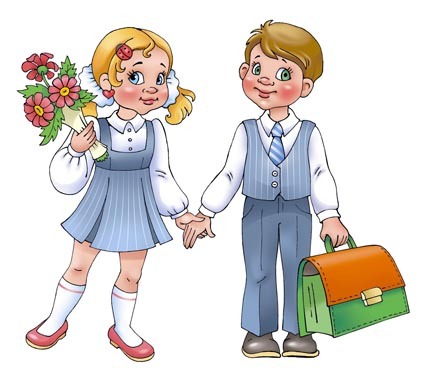 п. Прикаспийский, Наримановский райондекабрь, 2013 год